ESTADO DO RIO GRANDE DO NORTECÂMARA MUNICIPAL DE SÃO JOÃO DO SABUGIExmº. Sr. Presidente da Câmara MunicipalINDICAÇÃO Nº. 126/2017.		O Vereador que abaixo subscreve em conformidade com o texto regimental desta Casa, requer a V. Ex., após ouvido o plenário e este se der por aceito, INDICA a Sra. Prefeita, que seja feito o Calçamento da Rua Sebastião Antônio Fernandes ate a RN 118.JUSTIFICATIVA EM PLENÁRIO		        Sala das Sessões, em 17 de outubro de 2017.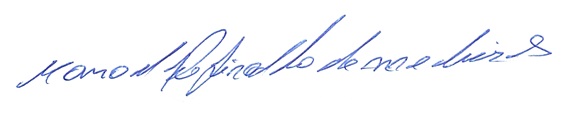 MANOEL REGINALDO DE MEDEIROSVEREADOR-AUTOR